Onat on tane olta al.Onat otele on ton et al.Nalan eline olta al.Nail oto al, itele.Onat ata elli ton ot at.Altan otona not  i al.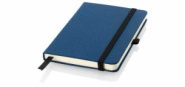 Onat ile Nil elti.Onat o ne?Talat otona on 4  al.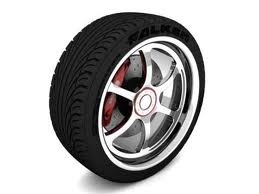 Ela annen ton ton.Ton ton nine ona anlat.Altan on it ile on at otlat.İnan Onat’ a not ilet.Nalan on oto ile  1 otel al.Ali ata on ton ot at.Ton ton Ali ona anlat.Onat annene alo  al.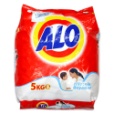 Nalan ona naneli et al.   